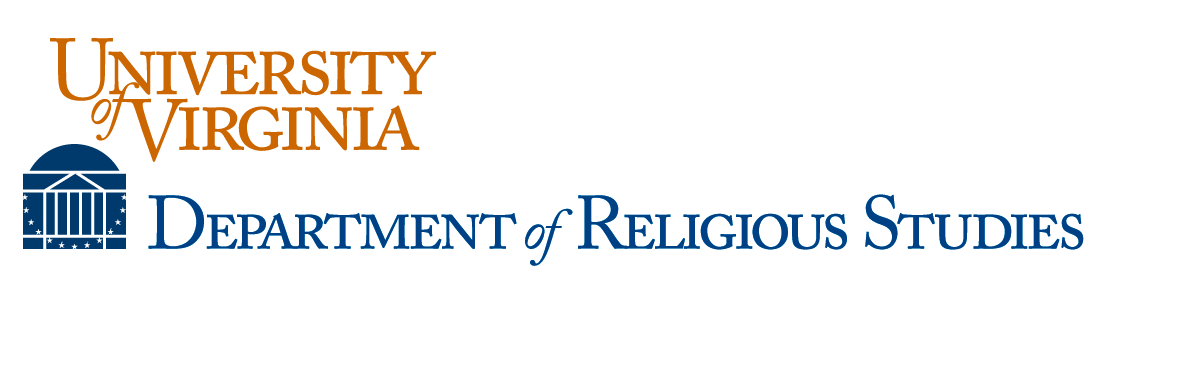 GRADUATE STUDENT COMPREHENSIVE EXAM PLAN  (Due End of First Year)Familiarize yourself with the number, topics, timing, and procedures for comprehensive PhD exams in your research area. This form should be filled out in consultation with your advisor and sent to Jenni Via, the Graduate Program Coordinator, by the end of your first year. Exams must be completed by the end of your sixth semester (or fifth semester, with advanced standing). Date: 	     		Research Area: Student’s Name:      Advisor Name:      Advanced Standing?:      List of Comprehensive Exams To Be Taken		Proposed Professors to Administer ExamThese exams are to be completed by the end of the        (e.g., Spring 2024) semester.Student Signature:  	Electronic Signature:	      			Signature ______________________________________Advisor Signature: 	Electronic Signature:	      			Signature ______________________________________